附件四：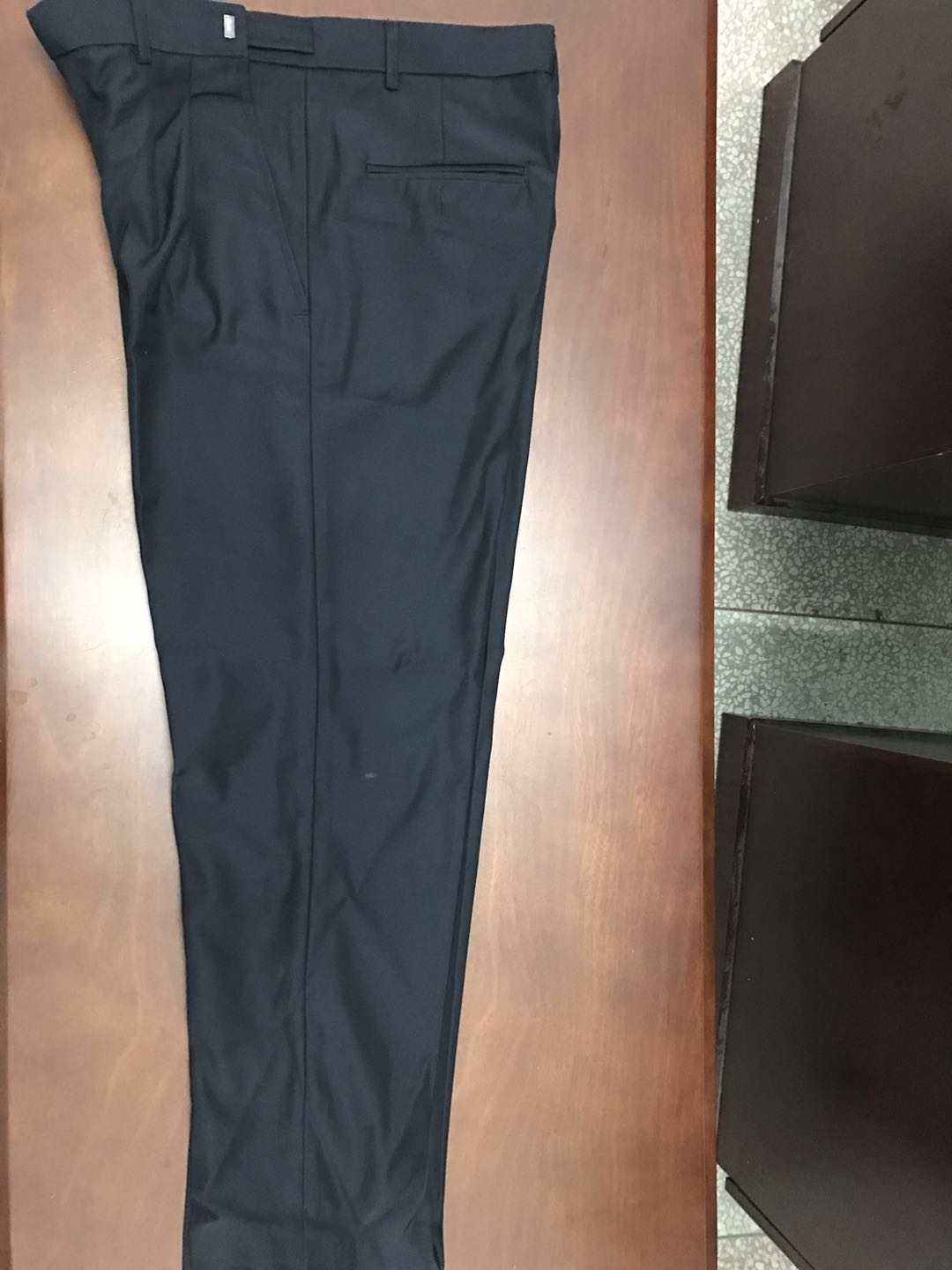 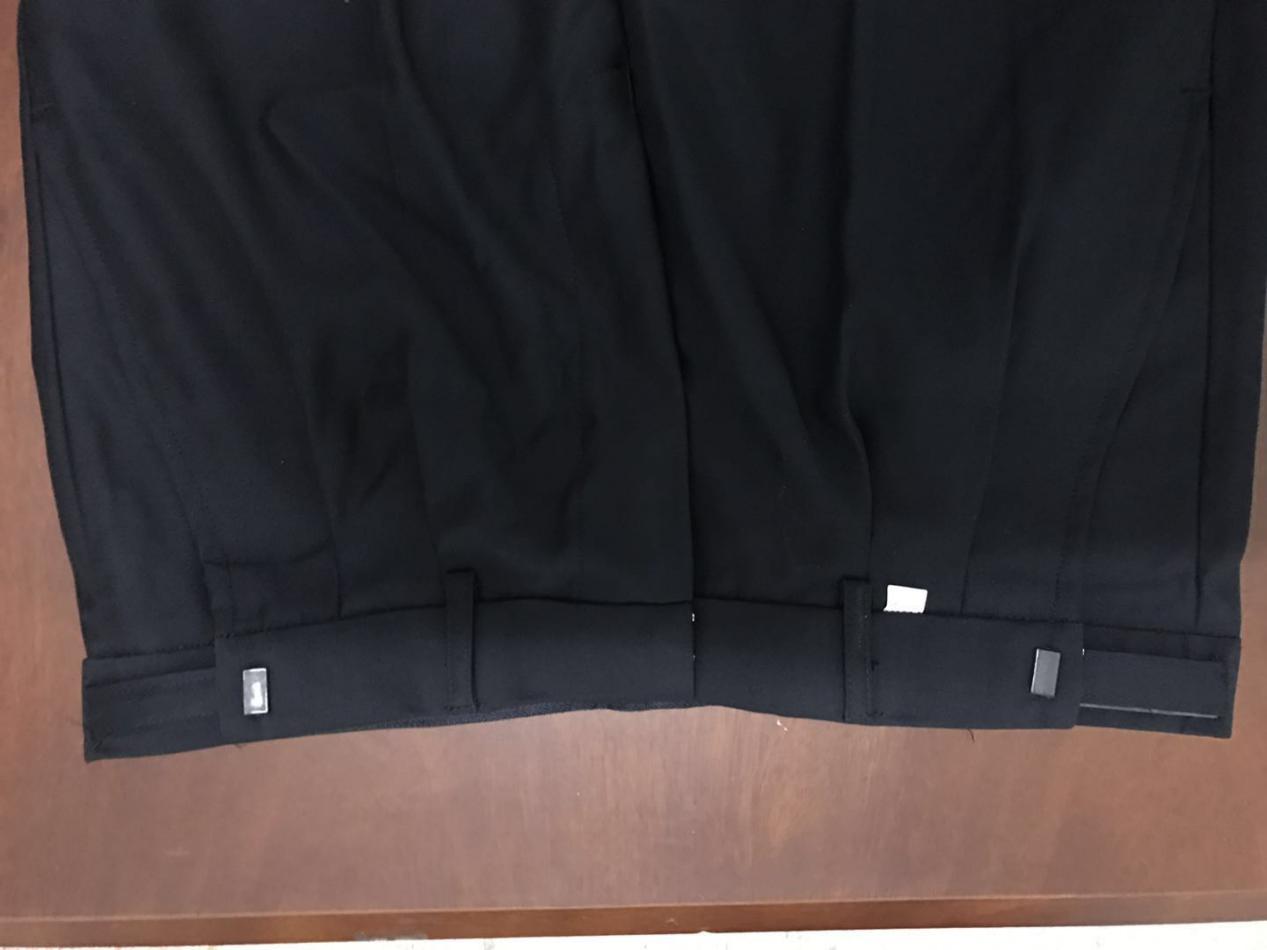 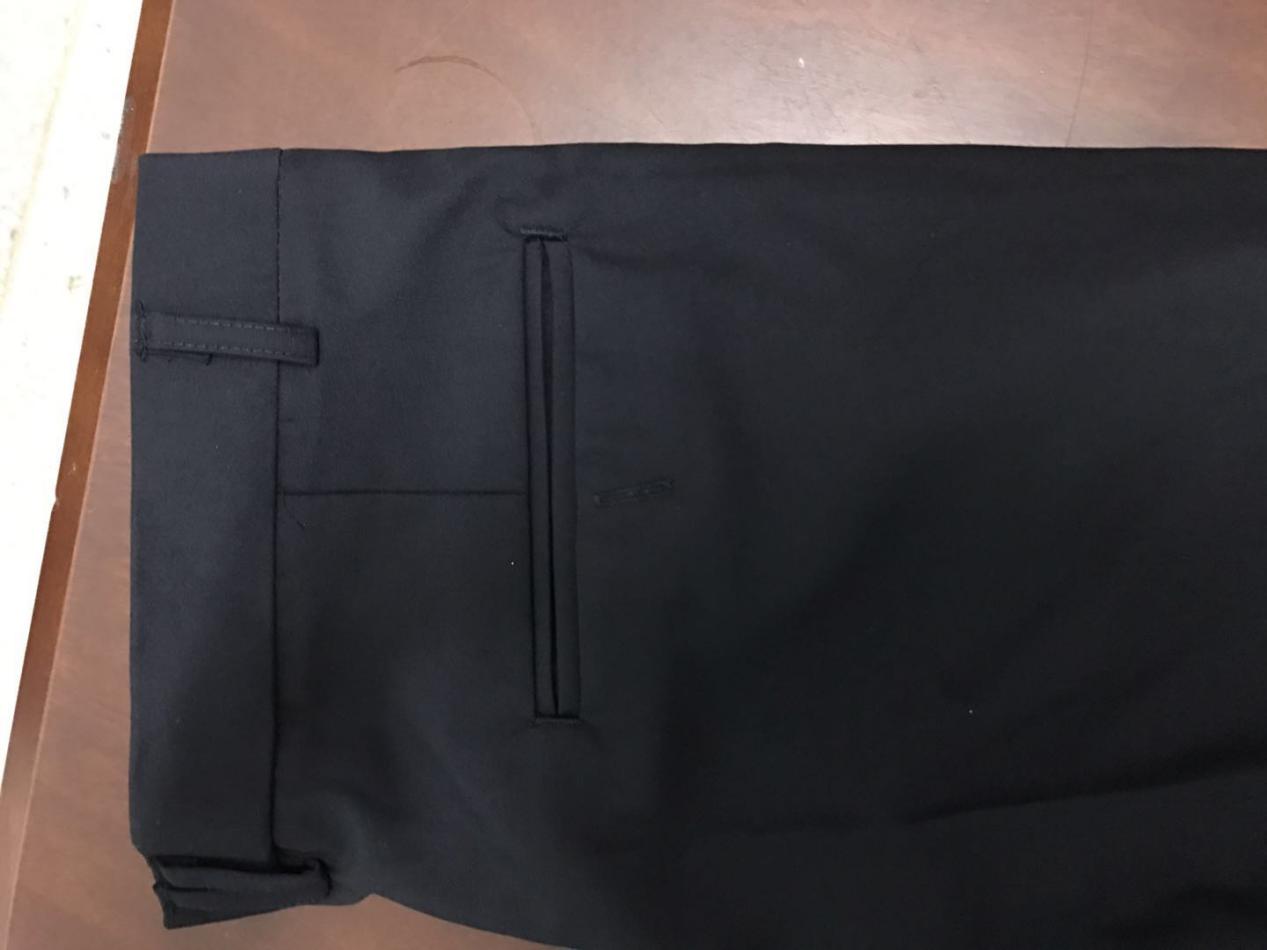 